П О С Т А Н О В Л Е Н  И ЕШУöМот  13 июля 2015  г.                                                                               №03/47                                                                              с. Коровий Ручей Республика КомиВ соответствии с частью 1.1 статьи 95, частью 2.1 статьи 96 Федерального закона от 5 апреля 2013 года N 44-ФЗ "О контрактной системе в сфере закупок товаров, работ, услуг для обеспечения государственных и муниципальных нужд" (далее - Закон о контрактной системе) и в целях реализации постановлений Правительства Российской Федерации от 6 марта 2015 года N 198 "Об утверждении Правил изменения по соглашению сторон срока исполнения контракта, и (или) цены контракта, и (или) цены единицы товара, работы, услуги, и (или) количества товаров, объема работ, услуг, предусмотренных контрактами, срок исполнения которых завершается в 2015 году" и N 199 "О случаях и условиях, при которых в 2015 году заказчик вправе не устанавливать требование обеспечения исполнения контракта в извещении об осуществлении закупки и (или) проекте контракта", администрация сельского поселения «Коровий Ручей» постановляет:1. Установить перечень товаров, работ и услуг при поставке, выполнении и оказании которых для муниципальных нужд администрации сельского поселения «Коровий Ручей» в 2015 году допускаются изменения по соглашению сторон срока исполнения контракта, и (или) цены контракта, и (или) цены единицы товара, работы, услуги, и (или) количества товаров, объема работ, услуг, предусмотренных контрактами (включая муниципальные контракты, гражданско-правовые договоры бюджетных учреждений на поставки товаров для муниципальных нужд заказчика администрации сельского поселения «Коровий Ручей», заключенные до дня вступления в силу Закона о контрактной системе), срок исполнения которых завершается в 2015 году, согласно приложению. При этом цена контракта должна превышать 100,0 тыс. рублей при осуществлении закупок для обеспечения муниципальных нужд администрации сельского поселения «Коровий Ручей» и составлять не более чем 3 млн. рублей в случае, если контракт заключен для обеспечения муниципальных нужд администрации сельского поселения «Коровий Ручей» по результатам проведения конкурсов, электронных аукционов, запросов предложений, в которых участниками закупок могли быть только субъекты малого предпринимательства, социально ориентированные некоммерческие организации.2. Для изменения цен контрактов применять индексы корректировки цен по каждому наименованию товаров (наименованию групп товаров), включенных в перечень, предусмотренный пунктом 1 настоящего постановления, утверждаемые Министерством экономического развития Республики Коми.3. Заказчик администрация сельского поселения «Коровий Ручей» вправе не устанавливать в 2015 году требование обеспечения исполнения контракта на поставку товаров, выполнение работ, оказание услуг для обеспечения муниципальных нужд администрации сельского поселения «Коровий Ручей» в извещении об осуществлении закупки и (или) проекте контракта в случае если проект контракта предусматривает выплату авансовых платежей в размере не более 10 процентов цены контракта, а также проведение заказчиком расчета с поставщиком (подрядчиком, исполнителем) с оплатой в размере не более 70 процентов цены каждой поставки товара (этапа выполнения работ, оказания услуг) и проведение полного расчета только после приемки заказчиком всех предусмотренных контрактом поставленных товаров, выполненных работ, оказанных услуг и полного исполнения поставщиком (подрядчиком, исполнителем) иных обязательств, предусмотренных контрактом (за исключением гарантийных обязательств).4. Настоящее постановление вступает в силу со дня его принятия.5. Контроль за исполнением настоящего постановления оставляю за собой.Утвержденпостановлением администрации сельского поселения «Коровий Ручей»от 13 июля 2015 г. № 03/48(приложение)ПЕРЕЧЕНЬ товаров, работ и услуг, при поставке, выполнении и оказании которых для нужд администрации сельского поселения «Коровий Ручей» в 2015 году допускаются изменения по соглашению сторон срока исполнения контракта, и (или) цены контракта, и (или) количества товаров, объёма работ, услуг, предусмотренных контрактами (включая муниципальные контракты, гражданско-правовые договоры бюджетных учреждений на поставки товаров для муниципальных нужд заказчика администрации сельского поселения «Коровий Ручей», заключенные до дня вступления в силу Закона о контрактной системе), срок исполнения которых завершается в 2015 году1. Говядина2. Свинина.3. Куры.4. Сосиски, сардельки.5. Колбаса полукопченая.6. Колбаса вареная.7. Рыба мороженая неразделанная.8. Масло сливочное.9. Масло подсолнечное.10. Маргарин.11. Сметана.12. Творог жирный.13. Молоко питьевое цельное пастеризованное 2,5 - 3,2% жирности.14. Молоко питьевое цельное стерилизованное 2,5 - 3,2% жирности.15. Сыры сычужные твердые и мягкие.16. Яйца куриные.17. Сахар-песок.18. Чай черный байховый.19. Соль поваренная пищевая.20. Мука пшеничная.21. Хлеб ржано-пшеничный.22. Хлеб пшеничный.23. Рис.24. Пшено.25. Крупа гречневая - ядрица.26. Вермишель.27. Макаронные изделия из пшеничной муки высшего сорта.28. Картофель.29. Капуста свежая.30. Лук репчатый.31. Морковь.32. Огурцы свежие.33. Помидоры свежие.34. Яблоки.35. Горюче-смазочные материалы.36. Лекарственные средства (медикаменты).37. Расходные материалы для оказания скорой, в том числе скорой специализированной, медицинской помощи в экстренной или неотложной форме. 38. Услуги школьных столовых и кухонь.___________________________Администрациясельского поселения«Коровий Ручей»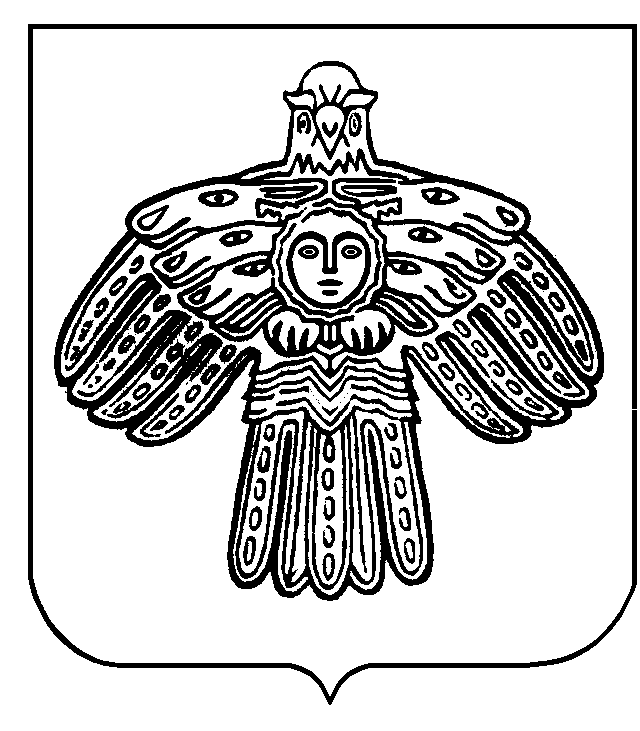 «Мöскашор»сикт овмöдчöминса  администрацияО мерах по реализации постановлений правительства РФ от 6 марта 2015 года № 198 «Об утверждений правил изменения по соглашению сторон срока исполнения контракта, и (или) цены контракта, и (или) цены единицы товара, работы, услуги, и (или) количества товаров, объёма работ, услуг, предусмотренных контрактами, срок исполнения которых завершается в 2015 году» и № 199 «О случаях и условиях, при которых в 2015 году заказчик вправе не устанавливать требование обеспечения исполнения контракта в извещении об осуществлении закупки и (или) проекте контракта»Глава сельского поселения «Коровий Ручей»А. М. Антонов